 Sample questions solutions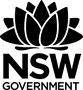 Integration by substitution using the substitution .Let  using the substitution .Let And , where .Let Note: If you chose, a second substitution would have been required. and Find .Let Bounds: When ,  When  Let AndNote: This is one of the standard results on the student reference sheet.  using the substitution Let  and Use the substitution  to show that .Let Bounds: When  When  By completing the square, find:Let Note: that this solution references a standard integral that no longer appears on the reference sheet and has been redundant in the Extension courses for a few years.The standard integral is Integration of functions with a quadratic denominatorLet Complete the polynomial division  to obtain:Let Let Let Let Integration using partial fractionsLet When 	 When 	 Let  When By matching the real and imaginary coefficients from the LHS and RHS gives and When  and Let =When  and  and When Let The expression  can be written as  where ,  and  are real numbers.Find ,  and .When When When Hence find .Let Decompose  into partial fractions and hence show that When When Let Decompose  into partial fractions and hence show that .When When  and When Let Integration by partsLet Use integration by parts to find .Let LetLet  and , Let .Let Apply integration by parts a second time:Adding  to both sides:OrAlternative solution: Both functions can be easily integrate and differentiated so we could have chosen the opposite for  and Let Apply integration by parts a second time:Adding  to both sides:OrUsing two applications of integration by parts, evaluateLet Apply integration by parts a second time:Adding  to both sides:Recurrence relationshipsAdding to both sides:Divide by n:For  let . Show that for , . Hence or otherwise calculate .